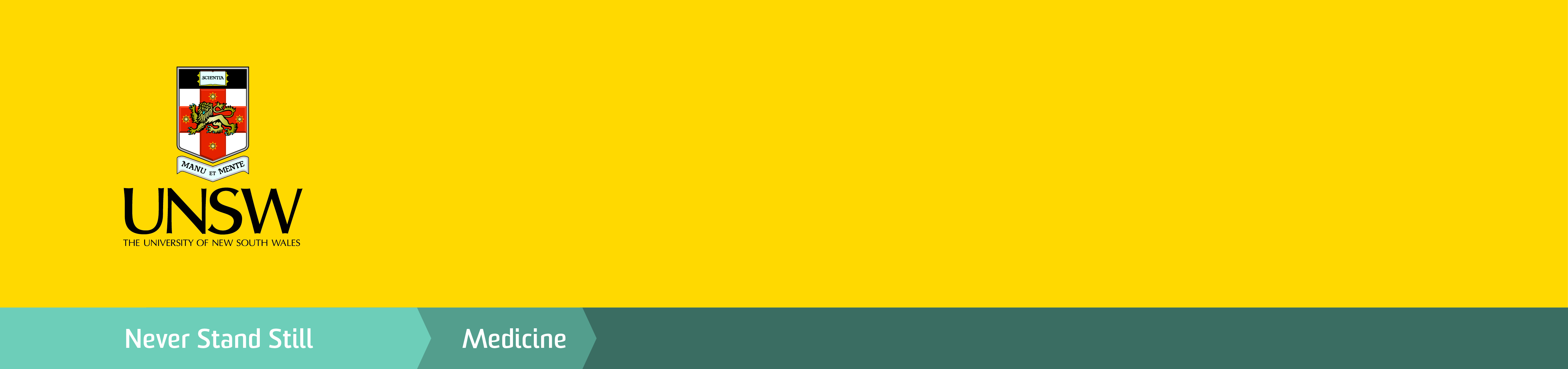 This policy applies to all Undergraduate Students of the St George Clinical School, The University of New South Wales located on the ground floor of the Research & Education Centre Student Common RoomFACILITY USE:Use of the Student Common Room on the ground level of the Research & Education Centre is primarily for UNSW Undergraduate Students of the St George Clinical School, Clinical Teaching UnitThe Clinical School ask that you look after and maintain the furniture and equipment in this room as the facilities available are for student useAVAILABLE FOR OCCUPANTS:Study Area – Two fold away study desks with 8 chairs Dining Area – A dining table with 6 utility chairsLounge – Modular lounge, 4 ottomans and a storage cabinet, 2 round coffee tablesTV – Flat panel LCD television with built in DVD playerKitchenette – Microwave, sandwich press, fridge freezer, zip hot and cold filter tapNotice board and whiteboardsPhone line 9113 2569 or Ext 32569 from inside the hospitalTea, coffee & milk will be provided, please see your admin staff for suppliesRULES:Keep the common room tidy at all timesKeep the kitchen area clean and tidy at all times, keep bench top surfaces clean and dry.  Spray and wipe is available under the kitchen sinkDo not leave dirty items in the sink, wash all your own dirty dishesReturn all mugs and glasses after useNo alcohol to be kept on these premises or consumed in this facilityOnly food and drink to be housed in the fridgeThe microwave is for heating food onlyA sandwich toaster/press is available for useReport all faults or problems to the admin staff in the Clinical Teaching UnitDO NOT REMOVE FURNITURE OR OTHER ITEMS FROM THIS ROOM; The Clinical School will not replace items that are taken; items that go missing will only inconvenience the userThe Clinical School is not responsible for the loss of personal items you leave in the room.  DO NOT leave personal or valuable items unattended in the student common room.  